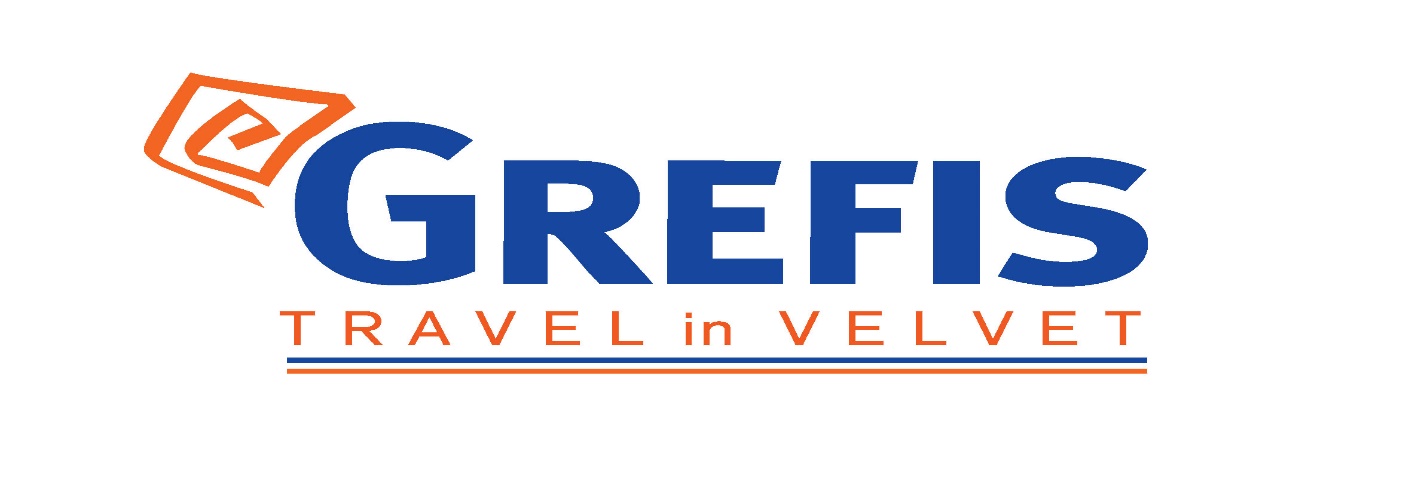 Μητροπόλεως 26-28, (8ος όρ. )Αθήνα 105 63Τηλέφωνο: 210 3315621Φαξ: 210 3315623 – 4Email: info@grefis.gr ΓΑΛΛΟΙΤΑΛΙΚΗ  ΡΙΒΙΕΡΑ  11ημ. Κάννες, Μασσαλία, Αιξ Εν Προβάνς,  Κασίς, Αρλ, Αβινιόν, Σαιντ Τροπέ, Σαν Πωλ Ντεβάνς,Νίκαια, Εζ, Μουσείο αρωμάτων, Μονακό, Γένοβα, Ραπάλο, Πόρτο Φίνο, Μιλάνο                                Αναχωρήσεις:                  31  Ιουλίου  ’21                                                      07, 14,  21  Αυγούστου  ’21   1η μέρα: ΑΘΗΝΑ – ΠΑΤΡΑ –  ΕΝ ΠΛΩΣυγκέντρωση και αναχώρηση για το λιμάνι της Πάτρας. Επιβίβαση στο πλοίο, τακτοποίηση στις καμπίνες και απόπλους για το λιμάνι της Ανκόνα. Διανυκτέρευση εν πλω.2η μέρα: ΑΝΚΟΝΑ – ΓΕΝΟΒΑ  Άφιξη στην Ανκόνα και αναχώρηση για την Γένοβα, πρωτεύουσα της Λιγουρίας, το μεγαλύτερο λιμάνι της Ιταλίας και γενέτειρα του Χριστόφορου Κολόμβου και του Παγκανίνι. Άφιξη, τακτοποίηση στο ξενοδοχείο. Διανυκτέρευση.  3η μέρα: ΓΕΝΟΒΑ - ΡΑΠΑΛΟ - ΠΟΡΤΟ ΦΙΝΟΠρωινό στο ξενοδοχείο και  γνωριμία με  την πόλη  της Γένοβα, ή “la Superba”, όπως την αποκαλούν οι ντόπιοι, λόγω του ένδοξου παρελθόντος της. Χτισμένη αμφιθεατρικά ανάμεσα στη θάλασσα της Λιγουρίας και τους νοτιότερους λόφους των Άλπεων, η πόλη βρίσκεται στο κέντρο του ομώνυμου κόλπου και είναι το σημαντικότερο λιμάνι της Ιταλίας. Το ιστορικό κέντρο της πόλης ανακηρύχτηκε σε Μνημείο Παγκόσμιας Πολιτιστικής Κληρονομιάς από την UNESCO, για τα πολλά παλάτια γοτθικού και αναγεννησιακού ρυθμού που έχει. Θα περάσουμε από την Βια Σαν Λορέντζο για να δούμε τον ομώνυμο Καθεδρικό Ναό γοτθικού ρυθμού, το Παλάτι του Σαν Τζόρτζιο, το εμβληματικό Παλάτσο Ντουκάλε, παλιά έδρα των αρχόντων της πόλης, και στην Πλατεία Φεράρι, θα δούμε το θέατρο του Σαν Φελίτσε, το κτήριο που στεγάζει την Ακαδημία Καλών Τεχνών και το Παλάτσο Ντελα Μπόρζα. Τέλος θα δούμε το σπίτι-μουσείο του Χριστόφορου Κολόμβου και την Πόρτα Αγίου Ανδρέα ή Σοπράνα, που χτίστηκε για να προστατευτεί η πόλη  από τις επιθέσεις των κατακτητών. Αναχώρηση για την Ιταλική Ριβιέρα. Θα επισκεφθούμε το γραφικό Ραπάλο, όπου υπογράφτηκε η ομώνυμη συνθήκη (1922) μεταξύ Γερμανίας και Ρωσίας, και θα καταλήξουμε στη γραφική Σάντα Μαργκαρίτα, με τα πολύχρωμα σπιτάκια και τις γραφικές πλατείες . Στη συνέχεια αναχώρηση για το μικροσκοπικό αλλά κοσμοπολίτικο Πόρτο Φίνο με τα γραφικά, χρωματιστά σπίτια, τις κομψές μπουτίκ, τα μαγαζιά με τα ντόπια προϊόντα και τα εντυπωσιακά γιοτ δεμένα στη μαρίνα. Αργά το απόγευμα επιστροφή  στο ξενοδοχείο μας στη Γένοβα. Διανυκτέρευση.4η μέρα: ΓΕΝΟΒΑ - ΚΑΝΝΕΣ - ΜΑΣΣΑΛΙΑ    Πρωινό  στο  ξενοδοχείο. Αναχώρηση για την αδιαμφισβήτητη «βασίλισσα» της Κυανής Ακτής, τις Κάννες, με τη θρυλική Κρουαζέτ, την παραλιακή λεωφόρο με τους φοίνικες, τις πλαζ, τα ξενοδοχεία της Μπελ Επόκ, τις πανάκριβες μπουτίκ και το Μέγαρο του Κινηματογραφικού Φεστιβάλ. Επόμενος σταθμός μας η  Μασσαλία, πρωτεύουσα της Προβηγκίας και δεύτερη σε πληθυσμό πόλη της Γαλλίας, κτισμένη στον κόλπο της Λυών. Διασχίζοντας μεγάλες λεωφόρους με επιβλητικά κτίρια θα καταλήξουμε στο παλιό λιμάνι και θα δούμε τα δίδυμα κάστρα, φυλάκια του Αγίου Ιωάννη και Αγίου Νικολάου. Θα επισκεφθούμε τη  Βασιλική Νορτ Νταμ ντε λα Γκραντ που βρίσκεται στον ομώνυμο λόφο και απ’ όπου θα έχουμε μία υπέροχη πανοραμική θέα στη μεσογειακή μεγαλούπολη και το νησάκι Ιφ με το φρούριο που έχτισε ο Φραγκίσκος Α’ το 1516 για να προστατεύσει το λιμάνι. Το κάστρο μετατράπηκε αργότερα σε φυλακή πολιτικών κρατούμενων και ανάμεσα στους διάσημους ήταν και το φανταστικό πρόσωπο Κόμης Μοντεχρήστος στο ομώνυμο μυθιστόρημα του Αλέξανδρου Δουμά. Αργά το απόγευμα μεταφορά και τακτοποίηση στο ξενοδοχείο. Διανυκτέρευση.5η μέρα: ΜΑΣΣΑΛΙΑ - ΑΙΞ ΕΝ ΠΡΟΒΑΝΣ - ΚΑΣΙΣ (ΚΡΟΥΑΖΙΕΡΑ ΚΑΛΑΝΓΚ) Πρωινό στο ξενοδοχείο. Αναχώρηση για να επισκεφτούμε την ωραιότερη ίσως πόλη της Προβηγκίας την Αίξ Εν Προβάνς (Aix en Provence), την πόλη των υδάτων, που πήρε το όνομα της από τις πολυάριθμες πηγές,  γενέτειρα  του μεγάλου συγγραφέα Εμίλ Ζολά  και του ζωγράφου Πολ Σεζάν.  Στην περιήγηση μας θα έχουμε την ευκαιρία να περπατήσουμε την περίφημη οδό Μιραμπό, με τις συστάδες από πλατάνια,  διακοσμημένη με σιντριβάνια, περίτεχνα κτίρια και επαύλεις που χρονολογούνται από τον 16ο μέχρι και τον 18ο αιώνα. Τέλος θα επισκεφθούμε τον Καθεδρικό Ναό του Σωτήρος , χτισμένος πάνω στα ερείπια της αρχαίας ρωμαϊκής αγοράς. Αναχώρηση για το Κασίς που είναι ένα από τα μποέμ και ταυτόχρονα κλασικά θέρετρα της Προβηγκίας. Προαιρετική μίνι κρουαζιέρα για να θαυμάσουμε τις περίφημες Καλάνγκ, εκπληκτικοί κολπίσκοι με καταγάλανα νερά και μοναδικά πετρώματα. Επιστροφή στη  Μασσαλία αργά το απόγευμα. Διανυκτέρευση. 6η μέρα : ΜΑΣΣΑΛΙΑ - ΑΡΛ - ΑΒΙΝΙΟΝ Πρωινό στο ξενοδοχείο. Αναχώρηση για την ιστορική πόλη Άρλ, γνωστή σαν αρχαία Ρωμαϊκή Αρελάτη,  την πόλη με τα περισσότερα Ρωμαϊκά μνημεία στην Γαλλία. Θα δούμε το Ρωμαϊκό Θέατρο, την καλοδιατηρημένη Αρένα, την Ρωμαϊκή  νεκρόπολη και τον Ιερό Ναό του Αγίου Τροφίμου. Η  πόλη  έχει  ανακηρυχτεί από την Unesco Μνημείο Παγκόσμιας Πολιτιστικής Κληρονομιάς.  Στη συνέχεια αναχώρηση για την Αβινιόν, πρωτεύουσα του νομού Βωκλύζ, χτισμένη στις όχθες του Ροδανού ποταμού, γνωστή ως έδρα των 7 παπών γαλλικής καταγωγής την περίοδο 1309-1377.  Στην περιήγηση μας στο ιστορικό κέντρο θα δούμε το Παπικό Παλάτι και το Επισκοπικό Συγκρότημα που είναι και το μεγαλύτερο σε όγκο γοτθικό κτίσμα στην Ευρώπη, την πλατεία του Δημαρχείου και την περίφημη Γέφυρα της Αβινιόν. Χρόνος ελεύθερος για όσους θέλουν να επισκεφθούν εσωτερικά το Παπικό Παλάτι. Επιστροφή στη Μασσαλία  αργά το απόγευμα. Διανυκτέρευση. 7η μέρα: ΜΑΣΣΑΛΙΑ - ΣΑΙΝ ΤΡΟΠΕ - ΣΑΝ ΠΩΛ ΝΤΕΒΑΝΣ - ΝΙΚΑΙΑ   Πρωινό στο ξενοδοχείο. Αναχώρηση για το κοσμοπολίτικο Σεν Τροπέ, γνωστό για τις πολυτελείς βίλες των διασήμων, τα πολυτελή σκάφη και τα γραφικά σοκάκια στο ιστορικό κέντρο της πόλης. Επόμενος  σταθμός μας το γραφικό μεσαιωνικό χωριό Σαιν Πωλ Ντε Βανς, που ενέπνευσε πλήθος ζωγράφων, συγγραφέων και ποιητών. Περιπλανηθείτε στα γραφικά καλντερίμια του, γεμάτα από μουσεία και γκαλερί και ανακαλύψτε τη γοητεία του. Νωρίς το απόγευμα άφιξη στην κοσμοπολίτικη Νίκαια, πρωτεύουσα της Γαλλικής Ριβιέρας που θεωρείται ένας από τους παλαιότερους οικισμούς της Ευρώπης και πήρε το όνομα της προς τιμή της θεάς Νίκης. Μεταφορά και τακτοποίηση στο ξενοδοχείο. Διανυκτέρευση. 8η μέρα: ΝΙΚΑΙΑ - ΕΖ - ΜΟΝΑΚΟ Πρωινό στο ξενοδοχείο. Στην πρωινή πανοραμική περιήγηση θα διασχίσουμε την περίφημη λεωφόρο,  Des Anglais, που εκτείνεται κατά μήκος της παραλίας και πήρε το όνομά της από μια ομάδα Άγγλων τουριστών που κατά τον 18ο συνήθιζαν να περνούν εδώ το χειμώνα, λόγω του ήπιου κλίματος. Θα δούμε το εμβληματικό ξενοδοχείο «Negresco», θα περάσουμε από την κεντρική πλατεία της πόλης, την πλατεία Μασενά με το άγαλμα του Ποσειδώνα, θα διασχίσουμε την πλατεία Γκαριμπάλντι και τέλος θα δούμε τον Καθεδρικό Ναό της Νίκαιας που είναι αφιερωμένος στη Αγία Ρεπαράτη. Αναχώρηση για το μεσαιωνικό Εζ, όπου θα επισκεφθούμε το εργοστάσιο παραγωγής αρωμάτων Fragonard. Επόμενη επίσκεψη το κοσμοπολίτικο Πριγκιπάτο του Μονακό, που είναι το πιο πυκνοκατοικημένο κράτος στον κόσμο και οι κάτοικοί του αποκαλούνται Μονεγάσκοι. Στην πανοραμική μας περιήγηση θα δούμε το παλάτι των Μονεγάσκων, επίσημη κυβερνητική έδρα του Πριγκιπάτου και κατοικία της βασιλικής οικογένειας των Γκριμάνδι από τον 13ο αιώνα, τον επιβλητικό Καθεδρικό Ναό της Παναγίας και τέλος θα επισκεφθούμε το Ωκεανογραφικό Μουσείο που διεύθυνε για αρκετά χρόνια ο διάσημος εξερευνητής Ζακ Ιβ Κουστό, ενώ θα έχουμε την ευκαιρία να γνωρίσουμε περισσότερα από 4.000 είδη ψαριών. Χρόνος ελεύθερος στο ιστορικό κέντρο της πόλης.  Επιστροφή νωρίς το απόγευμα στο ξενοδοχείο μας. Διανυκτέρευση.9η μέρα: ΝΙΚΑΙΑ - ΜΙΛΑΝΟ (περιήγηση) Πρωινό στο ξενοδοχείο και αναχώρηση για  την οικονομική πρωτεύουσα της Ιταλίας το Μιλάνο. Με την άφιξη  αρχίζει η πανοραμική περιήγηση της πόλης του Μιλάνου. Θα  δούμε το κάστρο των Σφόρτσα, που χτίστηκε τον 15ο αιώνα, πάνω στα ερείπια ενός οχυρωματικού κτιρίου, από των Φραγκίσκο Α΄ Σφόρτσα, Δούκα του Μιλάνου, που κατά την διάρκεια του 16ου και 17ου αιώνα ήταν ένα από τα μεγαλύτερα φρούρια στην Ευρώπη. Στη συνέχεια θα μεταφερθούμε στην Πιάτσα ντελ Ντουόμο που είναι η κεντρική πλατεία την πόλης και πήρε το όνομα της από τον επιβλητικό καθεδρικό ναό του Μιλάνου. Ο εντυπωσιακός Καθεδρικός του Μιλάνου (Ντουόμο ντι Μιλάνο) είναι η έδρα του αρχιεπίσκοπου της πόλης και θεωρείται ένας από τους σημαντικότερους Καθεδρικούς Ναούς παγκοσμίως. Χρειάστηκαν 5 αιώνες για να ολοκληρωθεί η κατασκευή του και σήμερα είναι ο 5ος  μεγαλύτερος Καθεδρικός Ναός στον κόσμο. Θα επισκεφθούμε την Γκαλερία Βιτόριο Εμανουέλε Β’, που πήρε το όνομα της από τον πρώτο βασιλιά της ενωμένης Ιταλίας. Το κτίριο αποτελείται από δύο γυάλινες θολωτές στοές και συνδέει την πλατεία Πιάτσα ντελ Ντουόμο με την Πιάτσα ντελα Σκάλα.  Η Όπερα Λα Σκάλα ή αλλιώς η Σκάλα του Μιλάνου, είναι ένα από τα πιο γνωστά θέατρα όπερας του κόσμου και πήρε το όνομα της από την εκκλησία που βρισκόταν στην ίδια θέση, την Αγία Μαρία della Scala. Μεταφορά  στο ξενοδοχείο. Διανυκτέρευση. 10 μέρα:  ΜΙΛΑΝΟ - ΑΝΚΟΝΑ Πρωινό στο ξενοδοχείο. Αναχώρηση για το λιμάνι της Ανκόνα όπου θα επιβιβαστούμε στο πλοίο της επιστροφής. Τακτοποίηση στις καμπίνες και απόπλους. Διανυκτέρευση εν πλω.12η μέρα: ΠΑΤΡΑ – ΑΘΗΝΑ Χαρείτε τις ανέσεις του σύγχρονου πλοίου έως την ώρα που θα φθάσουμε στο λιμάνι της Πάτρας. Αποβίβαση και μεταφορά στον τελικό προορισμό σας. ‘Άφιξη αργά το απόγευμα στην Αθήνα.Τιμή κατ άτομο σε δίκλινο      945 €      Τιμή σε μονόκλινο                  1245 €        Παιδικό (μέχρι 12 ετών )         695 €       Περιλαμβάνονται:Πολυτελές κλιματιζόμενο πούλμαν του γραφείου μας Εuro 6, για τις μεταφορές και μετακινήσεις σύμφωνα με το πρόγραμμα.Ακτοπλοϊκά εισιτήρια Πάτρα – Ανκόνα - Πάτρα σε 2κλινες εσωτερικές καμπίνες με wc/ντους (ΑΒ2).Διαμονή σε επιλεγμένα ξενοδοχεία 4*.  Πρωινό καθημερινά (εκτός πλοίου). Εκδρομές, περιηγήσεις, ξεναγήσεις, όπως αναφέρονται στο αναλυτικό πρόγραμμα της εκδρομής.Έμπειρος αρχηγός - συνοδός του γραφείου μας.Ασφάλεια αστικής/επαγγελματικής ευθύνης.Φ.Π.Α.Δεν περιλαμβάνονται:Είσοδοι σε μουσεία, αρχαιολογικούς χώρους, θεάματα και γενικά όπου απαιτείταιΌτι ρητά αναφέρεται ως προαιρετικό ή προτεινόμενο.Εισιτήριο για τη μίνι κρουαζιέρα στα Καλάνγκ.Εισιτήριο για τη μετάβαση στο Πόρτο Φίνο.  Checkpoint (25€)Είσοδος στο Ωκεανογραφικό Μουσείο Δημοτικοί φόροι ξενοδοχείων το άτομο τη βραδιά (Μασσαλία 2,50 €, Νίκαια 2,20 €, Γένοβα 3€, Μιλάνο 5€) Σημειώσεις  : Ξεναγήσεις και  εκδρομές ενδέχεται να  αλλάξει η σειρά που θα πραγματοποιηθούν.ΤΑΞΙΔΙΑ ΕΞΩΤΕΡΙΚΟΥΔυνατότητα συμμετοχής στα οργανωμένα ταξίδια μας στο εξωτερικό έχουν οι κάτωθι κατηγορίες:Οι ενήλικες με πιστοποιητικό εμβολιασμού (14 ημέρες μετά την τελευταία δόση του εμβολίου).Τα ανήλικα παιδιά με γονείς που έχουν και οι δύο το πιστοποιητικό εμβολιασμού (14 ημέρες μετά την τελευταία δόση του εμβολίου). Μάλιστα, για τα ανήλικα παιδιά δεν απαιτείται καν μοριακό τεστ.Οι ενήλικες με πιστοποιητικό ανάρρωσης από τη νόσο, έχοντας περάσει 11 μέρες από τη διάγνωση ή έως 175 ημέρες από το θετικό τεστ.